INDICAÇÃO Nº 6564/2017Sugere ao Poder Executivo Municipal a realização de estudos visando à instalação de ondulação transversal (lombada), na Avenida Santa Bárbara, nas proximidades do semáforo sentido Santa Bárbara, Americana.Nos termos do Art. 108 do Regimento Interno desta Casa de Leis, dirijo-me a Vossa Excelência para sugerir que, por intermédio do Setor competente, sejam realizados estudos visando à instalação de ondulação transversal (lombada), na Avenida Santa Bárbara nas proximidades do semáforo, sentido Santa Bárbara, Americana, neste município. Justificativa:Munícipes procuraram por este vereador solicitando a instalação de ondulação transversal (lombada), na Avenida Santa Bárbara nas proximidades do semáforo, sentido Santa Bárbara, Americana. Conforme reinvindicação da população, a referida avenida possui semáforo instalado defronte ao Supermercado Atacadão, ocorre que motoristas que utilizam a via relataram que nesse semáforo o sinal da cor amarelo tem um tempo bastante curto, o que está levando vários motoristas a frear bruscamente seus veículos na via, para não passar no sinal vermelho e correr o risco de ser multado, porem devido os veículos estarem freando bruscamente, na via tem ocorrido diversos acidentes de trânsito, haja vista que a instalação de ondulação transversal (lombada) um pouco antes do semáforo, irá com certeza obrigar os veículos a reduzir a velocidade. Tal solicitação se faz necessária devido aos acidentes ocorridos nos últimos meses, haja vista que com a instalação de ondulação transversal (lombada) proporcionaria maior segurança ao trânsito local, motivo pelo qual pedimos o atendimento desta indicação. “Palácio 15 de Julho”, em 15 de agosto de 2.017.Jesus Vendedor-Vereador / Vice-presidente-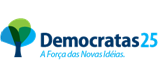 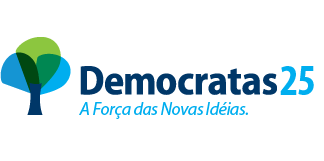 